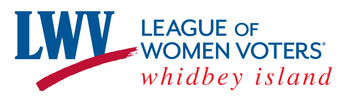  LWVWI Observer CorpsGovernment Entities/Meetings Available for ObserversNote: Whether meetings are in person or online is subject to changeAll IslandIsland County Board of Commissioners. Meets first four Tuesdays of every month, 10 a.m. (in person and online)WhidbeyHealth Hospital District. Meets 3rd Thursdays, noon. (Zoom)North IslandOak Harbor City Council. Meets 1st and 3rd Tuesdays, 6 p.m (in person and live via youtube)Oak Harbor School Board. Meets 2nd and last Mondays, 6:0 p.m. (in-person and live stream)North Whidbey Fire District. Meets 2nd Tuesdays, 6:30 p.m.Central IslandCoupeville City Council. Meets 2nd and 4th Tuesdays, 6:30 p.m. (in person and online)Coupeville School Board. Meets 4th Mondays, 6:30 p.m.(in person and audio stream)Coupeville Port District. Meets 2nd Wednesdays, 10 a.m.Central Whidbey Fire District. Meets 2nd Thursdays, 5 p.m. South IslandLangley City Council. Meets 1st and 3rd Mondays, 5:30 p.m. (via Zoom)South Whidbey School Board. Meets 4th Wednesdays, 6:30 p.m. (in person and Zoom)South Whidbey Port District. Meets 2nd Tuesdays, 6:30 p.m.South Whidbey Fire District. Meets 2nd Thursdays, 5:30 p.m.We may add parks and recreation districts later, if there is interest.Last revised: January 11, 2023